1. UVOD	42. AKTIVNOSTI GRADONAČELNIKA KAO NOSITELJA IZVRŠNE VLASTI	72.1. Akti gradonačelnika:	73. JAVNOST RADA GRADONAČELNIKA	83.1. Informiranje javnosti	83.2. Glas Pregrade	83.3. Prijem građana	83.4. Protokolarne i društvene aktivnosti	83.5. Obilježavanje državnih praznika i blagdana	93.6. Mjesna samouprava	113.6.1. Rad s mjesnom samoupravom, terenski obilasci, obilasci gradilišta	113.6.2. Sastanak s predsjednicima mjesnih odbora	114. Rad upravnih tijela Grada Pregrade	124.1. Upravni odjel za financije i gospodarstvo	124.1.1. PRORAČUN I FINANCIJE	134.1.1.1.  Godišnje izvršenje Proračuna	134.1.1.2.  I. Izmjene i dopune Proračuna Grada Pregrade za 2020.  godinu	134.1.2. PROJEKTI	144.1.2.1. Energetska obnova zgrade NK Pregrada	144.1.2.2. Energetska obnova zgrade ZK odjela u Pregradi	144.1.2.3. Uređena šumska cesta koja spaja Sopot i Vinagoru	154.1.2.4. Uređeno pomoćno igralište kod NK Pregrada	154.1.2.5. Izgrađena punionica za električna vozila	154.1.2.6. Pregradi 148 tisuća kuna za modernizaciju nerazvrstane ceste	154.1.2.7. WIFI4EU: Instaliran besplatni Internet na pet lokacija u Pregradi	164.1.2.8. Uređenje Poduzetničke zone Pregrada	164.1.3. GOSPODARSTVO I POLJOPRIVREDA	164.1.3.1. Javni natječaji/ pozivi u izvještajnom razdoblju	164.1.3.2. Izvješće Poljoprivrednoga redara za razdoblje  od 01.07.2019.-31.12.2019.	174.1.3.3. Odluka o oslobođenju obveze plaćanja komunalne naknade za vrijeme trajanja epidemije COVID-19 virusom	174.2. Upravni odjel za opće poslove i društvene djelatnosti	174.2.1. Opći poslovi	174.2.1.1.  Upravni postupci	174.2.1.2. Savjetovanje sa zainteresiranom javnošću za razdoblje 01.01.-30.06.2020. godine	174.2.1.3.  Imovinsko - pravni postupci	184.2.1.4. Javni natječaji/ pozivi  u izvještajnom razdoblju	184.2.1.5. Javna nabava	184.2.1.6. Ošasna imovina	184.2.1.7.  Socijalna skrb	194.2.1.7.1.  Jednokratne naknade	194.2.1.7.2. Troškovi stanovanja	194.2.1.7.3.  Troškovi ogrjeva	194.2.1.7.4.  Naknada za novorođeno dijete	194.2.1.7.5.  Sufinanciranje troškova boravka u SUVAG-u	194.2.1.7.6.  Učeničke stipendije, studentske stipendije i financijske potpore studentima	194.2.1.7.7.  Sufinanciranje prijevoza učenika srednjih i osnovnih škola s područja grada Pregrade	194.2.1.7.8. Financijska sredstva za smještaj i prehranu učenika srednjih škola u učeničkim domovima	204.2.1.7.9.  RZD- rad za opće dobro	204.2.2. Društvene djelatnosti	204.2.2.1. Udruge	204.2.2.2. Održavanje službene WEB stranice Grada	214.2.2.3. Glas Pregrade	214.2.2.4. Civilna zaštita	224.2.2.4.1. Aktivnosti Stožera civilne zaštite	224.2.2.4.2. Plan operativne primjene Programa aktivnosti u provedbi posebnih mjera zaštite od požara od interesa za Republiku Hrvatsku u 2020. godini na području Grada Pregrada	224.2.2.4.3. Godišnji provedbeni plan zaštite od požara za područje Grada Pregrade za 2020. godinu	224.2.2.5. Projekti	234.2.2.5.1. Projekt  „Za mlade u Pregradi“	234.2.2.5.2. URBACT	234.2.2.5.3. Novo lice barokne kamene skulpture sv. Mihaela	234.2.2.5.4. Fotomonografija „Branje grojzdja-retrospektiva	245. Zaključak	24R E P U B L I K A    H R V A T S K AKRAPINSKO ZAGORSKA ŽUPANIJA              GRAD PREGRADA              GRADONAČELNIKKLASA: 022-05/20-01/61URBROJ: 2214/01-02-20-1Pregrada, 06. srpnja 2020.	Na temelju članka 35. b. Zakona o lokalnoj i područnoj (regionalnoj) samoupravi (NN 33/01, 60/01 - vjerodostojno tumačenje, 129/05, 109/07, 125/08, 36/09, 150/11, 144/12 i 19/13 – pročišćeni tekst, 137/15, 123/17) i članka 54. Statuta Grada Pregrade (“Službeni glasnik Krapinsko – zagorske županije” br. 06/13 i 17/13, 7/18, 16/18- pročišćeni tekst i 5/20), Gradonačelnik Grada Pregrade podnosi Gradskom vijeću Grada PregradeIZVJEŠĆE O RADU GRADONAČELNIKA ZA RAZDOBLJE OD01. SIJEČNJA  DO 30. LIPNJA 2020. GODINE1. UVOD	Sukladno zakonskim i statutarnim obvezama, Gradonačelnik dva puta godišnje podnosi Gradskom vijeću izvješće o svom radu (u daljnjem tekstu: Izvješće). Izvješće se podnosi u uobičajenoj formi, budući da niti propisom niti određenim smjernicama nije određena forma izvješća.	U nastavku će se nastojati sveobuhvatno u prihvatljivom obimu iskazati najvažnije aktivnosti i rezultati rada gradonačelnika Marka Vešligaja, njegove zamjenice Gordane Križanec Ružić te Upravnih odjela Grada.	Odredbama Zakona o lokalnoj i područnoj (regionalnoj) samoupravi (NN 33/01, 60/01, 129/05, 109/07, 125/08, 36/09, 36/09, 150/11, 144/12, 19/13, 137/15, 123/17, 98/19) određeno je da neposredno izabrani gradonačelnik predstavlja izvršno tijelo jedinice lokalne samouprave, zastupa jedinicu lokalne samouprave te je stoga on potpisnik svih ugovora koje Grad zaključuje s pravnim i fizičkim osobama. Statutom Grada Pregrade (“Službeni glasnik Krapinsko – zagorske županije” br. 06/13 i 17/13, 7/18, 16/18- pročišćeni tekst i 5/20), temeljnim aktom Grada Pregrade kao jedinice lokalne samouprave, utvrđene su ovlasti i nadležnosti Gradonačelnika.U predmetnom izvještajnom razdoblju održane su tri sjednice u sazivu Gradskog vijeća 2017.-2021., od čega jedna elektroničkim putem, a u okviru nadležnosti propisane Statutom Grada Pregrade u ovom razdoblju Gradonačelnik je utvrdio sljedeće prijedloge koje je proslijedio Gradskom vijeću na raspravu i donošenje, a Gradsko vijeće ih je u izvještajnom razdoblju donijelo u obliku kako slijedi:
23. sjednica Gradskog vijeća Grada Pregrade (26.02.2020.):Zaključak o prihvaćanju Izvješća o radu SZGP za 2019. godinu i Financijskog Izvješća SZGP za 2019. godinu,Zaključak o prihvaćanju Izvješća o radu reciklažnog dvorišta Grada Pregrade za 2019.g.,Odluka o davanju suglasnosti  za nabavku opreme putem financijskog leasinga Niskogradnji d.o.o.,Odluka o izmjenama i dopunama Odluke o izboru članova vijeća mjesnih odbora,Odluka o dodjeli javnih priznanja za 2019.g.,Zaključak o prihvaćanju Izvješća o radu Gradonačelnika Grada Pregrade za razdoblje od 01.07. do   31.12.2019.g.,Program potpore u poljoprivredi  na području Grada Pregrade za 2020.g.,Odluka o proglašenju nerazvrstane ceste St-10  Ž2117-Groblje-Mikulaš javnim dobrom,Odluka o proglašenju nerazvrstane ceste V-9  V8-Vinagora-Martiša Ves-V1 - javnim dobrom, Odluka o proglašenju nerazvrstane ceste V-14  L22007-Gornji Gabrovec-Boršići-S.10.2 - javnim dobrom, Odluka o proglašenju nerazvrstane ceste B-2.9 B2-Odvojak IX-Leskovar-Šurić  - javnim dobrom, Odluka o proglašenju nerazvrstane ceste B-4.5 B4-Odvojak V-  Sv.Juraj- Vdovići - javnim dobrom, Odluka o proglašenju nerazvrstane ceste Bu-2.1  Bu2-Odvojak I-Kučiš-  Gorupić - javnim dobrom, Odluka o proglašenju nerazvrstane ceste Bu-10 L22091-Strašnjica-Gorupići-Panjkreti-Bu7 - javnim dobrom,Odluka o proglašenju nerazvrstane ceste Bu-14 D206-Pasarički-Vrhovski- javnim dobrom, Odluka o proglašenju nerazvrstane ceste  C-3 C1-Menjački-Hriberski-C4 - javnim dobrom,Odluka o proglašenju nerazvrstane ceste  C-9 Ž2119-Odvojak Strabići - javnim dobrom, Odluka o proglašenju nerazvrstane ceste  G-14 G11,G12-Odvojak Pogačići-Šoštarići-G16 - javnim dobrom, Odluka o proglašenju nerazvrstane ceste K-13.4  K13-Odvojak IV-Krklec-Flegar-Zbileki-K2,K4 - javnim dobrom, Odluka o proglašenju nerazvrstane ceste K-13 D206-Ciglenjaki-Vešligaji-Flegari-Vrh-K2 - javnim dobrom, Odluka o proglašenju nerazvrstane ceste Pl-22.2  Pl22-Odvojak II-Hrestak  - javnim dobrom, Odluka o proglašenju nerazvrstane ceste Pl-22 Ž2096-Odvojak Vojsak-Hustići-Hrestaki - javnim dobrom, Odluka o proglašenju nerazvrstane ceste S-22 S21-Odvojak Zajci-Petki-Pregrada Vrhi-P38-II - javnim dobrom, Odluka o proglašenju nerazvrstane ceste S-24 S25-Filipčić-Storjak- javnim dobrom, Odluka o proglašenju nerazvrstane ceste P-20 P9- Slavoljuba Kantocija - javnim dobrom,Zaključak o usvajanju Izvješća o stanju zaštite od požara na području Grada Pregrade za 2019.g.Plan operativne primjene Programa aktivnosti u provedbi posebnih mjera zaštite od požara od interesa za Republiku Hrvatsku u 2020. godini na području Grada Pregrada24. sjednica Gradskog vijeća Grada Pregrade (09.04.2020.)
- održana elektroničkim putemZaključak o usvajanju Izvješća o radu  i Izvršenje proračuna za 2019. godinu Zagorske javne vatrogasne postrojbeZaključak o usvajanju Izvješća o radu davatelja javne usluge prikupljanja komunalnog otpada na području Grada Pregrade za 2019.godinuZaključak o usvajanju Izvješća o lokacijama i količinama odbačenog otpada te troškovima uklanjanja odbačenog otpada i provedbi mjera na području	 Grada Pregrade za 2019. godinuGodišnji provedbeni plan unapređenja zaštite od požara za područje Grada Pregrade za 2020.g.Odluka o izmjenama i dopunama Odluke o mjerilima za financiranje predškolskog odgoja,Odluka o kratkoročnom zaduživanju Grada Pregrade u 2020.g.25. sjednica Gradskog vijeća Grada Pregrade (28.05.2020.)Zaključak o usvajanju Izvješća o radu i Izvršenja Financijskog plana za 2019. godinu Muzeja grada Pregrade Zlatko Dragutin Tudjina,Odluka o davanju  prethodne suglasnosti na  Odluku o II. Izmjenama i dopunama Statuta Muzeja grada Pregrade Zlatko Dragutin Tudjina,Odluka o  davanju suglasnosti za provedbu projekta Muzeju grada Pregrade Zlatko Dragutin Tudjina,Zaključak o usvajanju Izvješća o radu u 2019. godini i Izvršenja financijskog plana za 2019. godinu Gradske knjižnice Pregrada,Zaključak o prihvaćanju Izvješća Nadzornog odbora i Uprave o poslovanju trgovačkog društva Niskogradnja d.o.o. za 2019.g., Odluka o utvrđenju godišnjih financijskih izvješća za 2019.g., Odluka o uporabi dobiti za 2019.g., te Odluka o prihvaćanju Izvješća o poslovanju, o raspoređivanju dobiti te razrješnici Upravi i Nadzornom odboru,Odluka o davanju suglasnosti za odobrenje okvirnog minusa po žiro-računu Niskogradnji d.o.o.,Odluka o obustavi nagrade za rad predsjednika i članova Nadzornog odbora Niskogradnje d.o.o.,Odluka o jedinstvenoj cijeni priključka na vodoopskrbni podsustav visoke zone „Žolekov breg“,Zaključak o prihvaćanju Izvješća o radu  Gradskog savjeta mladih Grada Pregrade za  2019. godinu,Zaključak o prihvaćanju Godišnjeg izvješća o izvršenju proračuna Grada Pregrade za 2019.g. i Izvješća o korištenju proračunske zalihe za 2019.g. iIzvješća o izvršenju Programa javnih potreba u sportu Grada Pregrade za 2019. godinu,Izvješća o izvršenju Programa javnih potreba u kulturi i tehničkoj kulturi Grada Pregrade za 2019. godinu, Izvješća o izvršenju Programa javnih potreba u socijalnoj skrbi i zdravstvu Grada Pregrade za 2019.g.,Izvješća o izvršenju Programa korištenja sredstva od prodaje stanova na kojima postoji stanarsko pravo za 2019. godinu,Izvješća o izvršenju Programa utroška sredstva šumskog doprinosa za 2019. godinu,Izvješća o izvršenju Programa korištenja sredstava ostvarenih od naknade za zadržavanje nezakonito izgrađenih zgrada u prostoru za 2019. godinu,Izvješća o izvršenju Programa gradnje objekata i uređaja komunalne infrastrukture na području Grada Pregrade za 2019. godinu,Izvješća o izvršenju Programa održavanja komunalne infrastrukture na području Grada Pregrade za 2019. godinu,Izvješća  o izvršenju Programa potpore poljoprivredi na području Grada Pregrade za 2019.g.,Izvješća o izvršenju Programa sufinanciranja kamata na kreditne programe  HAMAG-BICRO u 2019.g,Izvješća o izvršenju Programa utroška dijela sredstva boravišne (turističke) pristojbe za 2019. godinu,Odluka o obustavi isplate naknada članovima Gradskog vijeća Grada Pregrade  i članovima radnih tijela Gradskog vijeća  Grada PregradeOdluka o oslobođenju od obveze plaćanja komunalne naknade za vrijeme trajanja epidemije COVID-19 virusom,Program sufinanciranja kamata na kreditne programe HAMAG-BICRO u 2020.g,I. Izmjene i dopuna Proračuna Grada Pregrade za  2020.g.;Izmjena i dopuna Programa javnih potreba u kulturi i tehničkoj kulturi  za 2020.g.Izmjena i dopuna Programa javnih potreba u socijalnoj skrbi i zdravstvu Grada Pregrade za 2020.g.,Izmjene i dopune Programa javnih potreba u sportu za 2020.g.Izmjena i dopuna Programa gradnje objekata i uređaja komunalne infrastrukture za 2020.g.,Izmjena i dopuna Programa održavanja komunalne  infrastrukture za 2020.g.,Odluka o kupnji nekretnine,Odluka o ukidanju statusa javnog dobra.2. AKTIVNOSTI GRADONAČELNIKA KAO NOSITELJA IZVRŠNE VLASTI2.1. Akti gradonačelnika:U obavljanju izvršne vlasti gradonačelnik Grada Pregrade:donosi akte (odluke, zaključke i dr.),kao zakonski zastupnik Grada sklapa ugovore i ime i za račun Grada, tezastupa Grad u sudskim i drugim postupcima.Gradonačelnik je u izvještajnom razdoblju donio niz akata, sklopio niz Ugovora, te zastupao Grad u sudskim i drugim postupcima, a sve u skladu sa zakonskim i podzakonskim propisima, odnosno općim i pojedinačnim aktima Grada Pregrade.3. JAVNOST RADA GRADONAČELNIKA3.1. Informiranje javnosti	Gradonačelnik je sudjelovao u sastancima i događanjima u organizaciji državnih tijela, županije, drugih gradova i općina te trgovačkih društava i ostvarivao značajne i kontinuirane kontakte.	Vodeći računa o javnosti svog rada, kontinuirano je informirao građane o radu i rezultatima rada putem gradske web stranice, Facebook stranice Grada Pregrade, vlastite Facebook stranice (kao gradonačelnik), lista građana „Glas Pregrade“, radija i televizije te ostalih tiskanih medija, radijskih i televizijskih emisija te portala.Tijekom navedenog razdoblja u rubrici „Novosti“ na webu Grada Pregrade objavljivane su sve novosti vezane uz rad Grada. O aktivnostima i radu Gradonačelnika, njegova zamjenika/zamjenice i upravnih tijela, a s ciljem predstavljanja njihova rada i podizanja razine opće informiranosti građana o radu njihove lokalne samouprave, regionalni i nacionalni, tiskani i elektronički mediji redovito su putem priopćenja izvještavani o svim aktivnostima, a tijekom navedenog razdoblja upućena su im priopćenja svakog tjedna najmanje dva puta.3.2. Glas PregradeU izvještajnom razdoblju pripremljen je jedan broj gradskog lista „Glas Pregrade“, koji je objavljen na web stranici Grada Pregrade, odnosno nije tiskan zbog epidemije koronavirusa. U pripremi lista aktivno je sudjelovao UO za opće poslove i društvene djelatnosti Grada Pregrade.3.3. Prijem građanaNeposredna komunikacija građana/ki i Gradonačelnika održava se kontinuirano. U tu svrhu organizirani su Uredovni dani gradonačelnika Grada Pregrade. Ured Gradonačelnika ima uredovno vrijeme za primanje građan/ki svakog 2. i 4. utorka u mjesecu  od 15 do 18 sati, dok 1., 3. i 5. utorka u mjesecu uredovno vrijeme održava se od 8 do 11 sati. Tijekom održavanja Uredovnog dana uz Gradonačelnika je uvijek prisutan i jedan službenik Grada, prema određenom rasporedu. Kao najčešće probleme građani ističu: komunalnu infrastrukturu, socijalnu problematiku, nezaposlenost i imovinsko- pravne odnose.  Predstavnici različitih udruga građana i mjesnih odbora održavali su sastanke Gradonačelnikom ili njegovom zamjenicom prema potrebi i zahtjevima.3.4. Protokolarne i društvene aktivnostiGradonačelnik se tijekom izvještajnog razdoblja redovito odazivao svim značajnijim pozivima i društvenim događanjima. Uvijek kada je bio u mogućnosti, osobno je bio nazočan prigodnim događanjima, a u slučaju spriječenosti upućivao je svoje izaslanike.
U Uredu Gradonačelnika organizirana su obilježavanja značajnih datuma, te pojedinačna ili skupna primanja.Neka od protokolarnih i društvenih aktivnosti na kojima je prisustvovao gradonačelnik:18.01.2020.  Skupština DVD-a Stipernica22.01.2020.  Vincekovo25.01.2020.  Glazbena Olimpijada u OŠ Janka Leskovara 26.01.2020.  Međunarodni šahovski turnir31.01.2020.  Noć muzeja01.02.2020.  Skupština DVD-a Vinagora08.02.2020.  Bitka kod Stubice08.02.2020.  Skupština DVD-a Pregrada11.02.2020. Predstavljanje knjige povjesničara Hrvoja Klasića „Mika Špiljak:                    revolucionar i državnik“15.02.2020.  Skupština DVD-a Benkovo16.02.2020.  Valentinovski concert Klape Kmeti21.02.2020.  Promocija albuma KUD-a Pregrada23.02.2020.  Fašnička povorka u Pregradi24.02.2020.  Radni posjet Kući pisaca u Pazinu29.02.2020.  Obrtnička noć22.05.2020.  Zbor građana MO Kostel29.05.2020.  Obilježavanje Dana državnosti07.06.2020.  Skupština LD Kuna09.06.2020.  Sastanak na Akademiji likovnih umjetnosti za sv. Mihovila19.06.2020.  Obilježavanje Dana antifašističke borbe29.06.2020.  Dan općine Petrovsko3.5. Obilježavanje državnih praznika i blagdanaDan antifašističke borbe U petak, 19. lipnja 2020. u prigodi obilježavanja Dana antifašističke borbe, gradonačelnik Marko Vešligaj je uz pratnju svoje zamjenice Gordane Križanec Ružić, predsjednice Gradskog vijeća Tajane Broz te članova Gradskog vijeća, Vijeća mjesnih odbora i ostalih građana svečano položio vijence na spomen obilježja na gradskom groblju u Pregradi, na Vinagori ispred nadgrobnog spomenika narodnog heroja Josipa Jutriše Janka te ispred spomenika žrtava fašizma u Marincima.Dan državnostiDan državnosti u Pregradi je obilježen u petak, 29. svibnja, polaganjem vijenaca i paljenjem svijeća kod centralnog križa na gradskom groblju u Pregradi, gdje su se okupili gradonačelnik Marko Vešligaj, zamjenica gradonačelnika Gordana Križanec Ružić, predsjednica Gradskog vijeća Tajana Broz, gradski vijećnici i predstavnici Udruge hrvatskih branitelja Pregrada, odajući počast svima koji su doprinijeli ostvarenju Hrvatske kao samostalne i suverene države.DOGAĐANJA I KULURNE MANIFESTACIJIFašnik 2020. (23.02.2020.)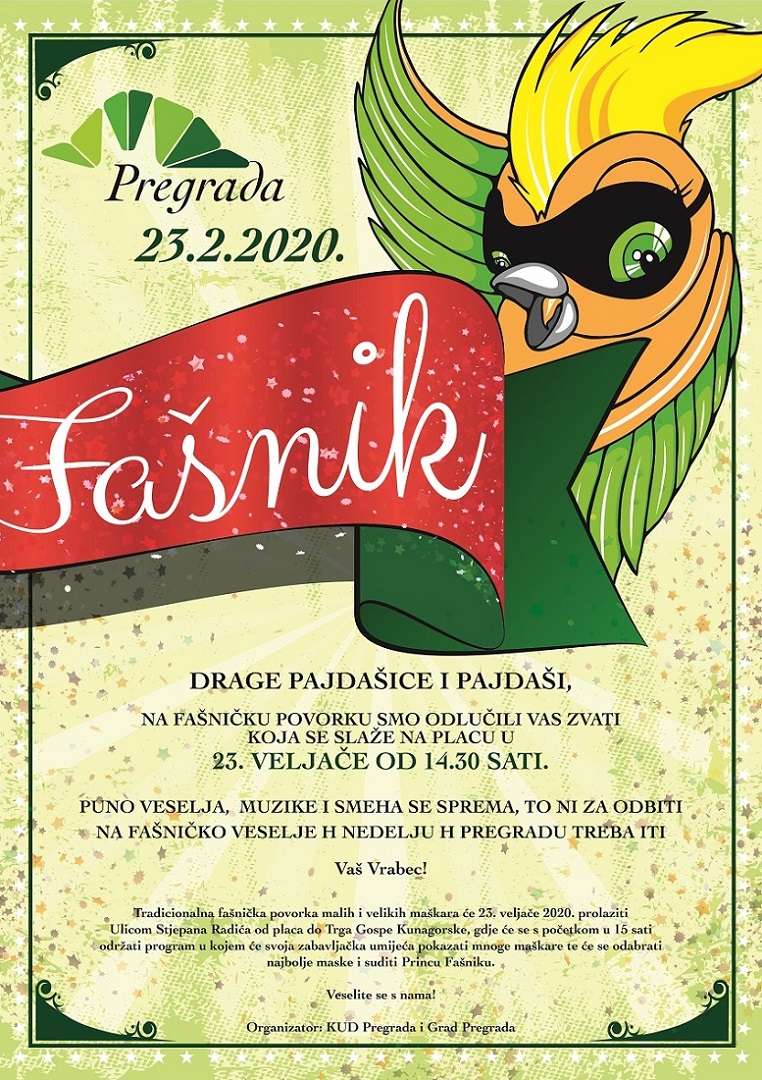 3.6. Mjesna samouprava3.6.1. Rad s mjesnom samoupravom, terenski obilasci, obilasci gradilišta	Gradonačelnik održava redovite sastanke s predstavnicima mjesne samouprave. U suradnji s predstavnicima mjesne samouprave izrađuju se planovi radova na komunalnoj infrastrukturi i potrebni sanacijski zahvati.	Gradonačelnik je i u prvoj polovici 2020. godine nastavio s uhodanom praksom učestalih tjednih i dnevnih kontakata s mjesnom samoupravom. Prijemom predstavnika mjesnih odbora u svom uredu, čestim telefonskim kontaktima i izravnim uvidom na terenu gradonačelnik je rješavao tekuće probleme, dogovarao provođenje potrebnih hitnih zahvata i radova te nužnih komunalno – infrastrukturnih intervencija, a sve u cilju pronalaska najoptimalnijih rješenja za probleme građana na terenu.3.6.2. Sastanak s predsjednicima mjesnih odbora 02.03.2020. – održan prvi ovogodišnji sastanak kojemu su se odazvali predstavnici svih mjesnih odbora Grada Pregrade, a bilo je riječi o asfaltiranju u 2020. godini, održavanju nerazvrstanih cesta te o novoj mjeri za brdsko-planinska područja.Sastanku su prisustvovali i pročelnik Upravnog odjela za financije i gospodarstvo Krunoslav Golub, komunalna redarka Marija Presečki i direktor Niskogradnje Marijan Peer.14.05.2020. – održan drugi sastanak s predsjednicima Vijeća mjesnih odbora Grada Pregrade o planu investicija u ovoj godini, asfaltiranju i održavanju nerazvrstanih cesta. Sastanku su se odazvali predstavnici devet mjesnih odbora, a uz gradonačelnika Vešligaja prisutni su bili i njegova zamjenica Gordana Križanec Ružić, pročelnik za financije i gospodarstvo Krunoslav Golub, komunalna redarka Marija Presečki te direktor Niskogradnje Marijan Peer. Gradonačelnik Vešligaj informirao je prisutne o smanjenju proračunskih prihoda te posljedično tome, smanjenom obimu ulaganja po mjesnim odborima. No, iako se neće odraditi sve prethodno planirane aktivnosti, u svakom mjesnom odboru realizirat će se veća investicija. Tako je s predstavnicima mjesnih odbora usuglašeno da će se u MO Benkovo, Bušin, Cigrovec i Stipernica ove godine asfaltirati nerazvrstane ceste uz sufinanciranje građana, s obzirom da nisu planirani drugi kapitalni projekti. U ostalim mjesnim odborima zasada se neće asfaltirati ceste, ali će se odraditi druge vrijedne investicije. Mjesni odbor Gorjakovo ove godine očekuje uređenje igrališta kod područne škole, dok je na Vinagori planirana zamjena krovišta na zgradi Pošte, a nastavljaju se i ulaganja u vodoopskrbu, kao i uređenje šumske ceste koja ovaj mjesni odbor spaja sa Sopotom. U MO Sopot od planiranih investicija ostaje izgradnja ugibališta te će se sa Županijskom upravom za ceste KZŽ izgraditi nogostup. U Pregradi je planirana izgradnja teniskih terena te uređenje dječjeg igrališta Kunapark, koje će koristiti svi stanovnici Pregrade,  a u MO Plemenšćina nastavlja se sanacija klizišta. Dodatno, asfaltirat će se i spojna cesta s MO Kostel, za koju je dio sredstava osiguran u Proračunu u sklopu mjere za brdsko-planinska područja Grada Pregrade, dok će se dio sufinancirati sredstvima Ministarstva graditeljstva i prostornog uređenja ostvarenih na Javnom pozivu Ministarstva za sufinanciranje projekata gradova i općina za poticanje razvoja komunalnog gospodarstva i ujednačavanje komunalnog standarda u 2020. godini. Također, u MO Kostel planirana je rekonstrukcija mosta.  Uz to, predviđena sredstva za rad stroja, male komunalne akcije te prijevoz kamenog materijala ostala su nepromijenjena. Osim o investicijama, na sastanku je bilo riječi i o održavanju cesta. Direktor Niskogradnje obavijestio je okupljene kako od ponedjeljka kreće malčiranje po mjesnim odborima i to prema rasporedu Sopot, Pregrada, Cigrovec, Kostel, Plemenšćina, Bušin, Benkovo, Gorjakovo, Stipernica i Vinagora, a potom i sanacija udarnih rupa. 4. Rad upravnih tijela Grada Pregrade	Grad Pregrada sukladno Odluci o ustroju upravnih tijela u izvještajnom razdoblju ima slijedeća upravna tijela;Upravni odjel za financije i gospodarstvoUpravni odjel za opće poslove i društvene djelatnosti	U Gradu Pregradi u periodu izvješća bilo je zaposleno desetero službenika na neodređeno od čega petero sa visokom stručnom spremom i petero sa srednjom stručnom spremom, te jedna dužnosnica.Ocjenjivanje službenika i namještenika u upravnim odjelima Grada Pregrade	U skladu s odredbama članaka 94., 95. i 96. Zakona o službenicima i namještenicima u lokalnoj i područnoj samoupravi (NN 86/08, 61/11, 04/18), te odredbama Pravilnika o ocjenjivanju službenika i namještenika u upravnim odjelima Grada Pregrade (Službeni glasnik KZŽ, broj 08/14) službenici odnosno pročelnici upravnih odjela Grada Pregrade ocijenjeni su do 31.ožujka 2020.g (ocjene se odnose na prethodnu 2019. kalendarsku godinu). 4.1. Upravni odjel za financije i gospodarstvoUpravni odjel za financije i gospodarstvo stručna je služba nadležna za funkcioniranje javnih potreba Grada na području financija, proračuna, poduzetništva, trgovačkih društava, energetske učinkovitosti, poljoprivrede, komunalnog sustava.4.1.1. PRORAČUN I FINANCIJE4.1.1.1.  Godišnje izvršenje ProračunaTemeljem članka 110. Zakona o proračunu (NN broj 87/2008,136/12 i 15/15) i članka 16. Pravilnika o polugodišnjem i godišnjem izvještaju o izvršenju proračuna (NN broj 24/2013,102/17 i 1/20) Upravni odjel za financije i gospodarstvo  izrađuje i dostavlja gradonačelniku godišnje izvješće o izvršenju proračuna najkasnije do 01. svibnja, a gradonačelnik ga podnosi predstavničkom tijelu na donošenje najkasnije do 01. lipnja tekuće godine za prethodnu godinu. Proračun Grada Pregrade za 2019. godinu donijelo je Gradsko vijeće na sjednici održanoj 13. prosinca 2018. godine. Tijekom 2019. godine donesene su dvije izmjene i to 12.6. i 13.12.2019. godine.Sukladno navedenom gradonačelnik Marko Vešligaj podnio je Nacrt prijedloga Godišnjeg izvješća o izvršenju Proračuna grada Pregrade za 2019. godinu i Izvješća o korištenju proračunske zalihe za 2019. godinu Gradskom vijeću Grada Pregrade na 25. sjednici.Prema podnesenom Izvješću u razdoblju od 01.01. do 31.12.2019. godine ostvareni su ukupni prihodi Proračuna Grada Pregrade u iznosu 26.873.022,81 kunu (83,56% u odnosu na plan), ukupni izdaci izvršeni su iznosu 30.557.262,19 kuna  (92,08% u odnosu na plan). Manjak prihoda  tekuće godine iznosi 3.684.239,38 kuna, preneseni višak je 1.088.677,07 kuna tako da manjak za prijenos u iduću godinu iznosi 2.595.562,31 kunu. Navedeni se  sastoji od manjka prihoda Grada u iznosu 2.821.520,69 kuna i viška proračunskih korisnika u iznosu 225.958,38 (Dječjeg vrtića 51.876,89, Muzeja 156.169,72 i Knjižnice 17.911,77). Navedeni manjak ostvaren je iz razloga što nisu ostvareni prihodi od pomoći od ugovorenih projekata za troškove koji su nastali u 2019. godini u ukupnom iznosu 3.355.501,91 kuna. Navedene pomoći će biti uprihođene u 2020. godini, a odnose se na: •	Energetska obnova Upravne zgrade, NK Pregrada i Zgrade javne namjene 1.473.201,73 kuna•	Izgradnja ceste Petrovina Menjački 600.342,85 kuna•	Izgradnja Šumske ceste 488734,18 kuna•	Sanacija klizišta 669.501,57 kuna•	URBACT Volunteering Cities 123.721,58 kuna Gradsko vijeće Grada Pregrade Zaključkom je prihvatilo Godišnje izvješće o izvršenju proračuna Grada  Pregrade za 2019. godinu i Izvješće o korištenju proračunske zalihe za 2019. godinu.4.1.1.2.  I. Izmjene i dopune Proračuna Grada Pregrade za 2020.  godinuSukladno članku 39. stavak 2. Zakona o proračunu (Narodne novine broj 87/08 i 136/12,15/15) izmjenama i dopunama proračuna pristupa se ukoliko se u tijeku proračunske godine pojave nove obveze ili smanje, odnosno povećaju prihodi. Planom proračuna utvrđen je proračun prihoda za 2020. godinu u visini 38.833.708,00 kuna, rashoda u visini 38.981.008,00 kune sa manjkom od 147.300,00 kuna i planiranim prenesenim viškom od 147.300,00 kuna.Analizirajući izvršenje za dosadašnje razdoblje te procjenu do kraja godine predlaže se novi plan prihoda proračuna u visini 27.902.490,09 kuna, plan rashoda u visini 25.310.848,89 kune te plan viška u iznosu 2.591.641,20 kuna. Preneseni manjak iznosi 2.591.641,20 kuna. U okviru ukupnih prihoda vlastiti i namjenski prihodi proračunskih korisnika iznose 2.109.021,89 kuna.Gradsko vijeće Grada Pregrade Zaključkom je prihvatilo I. izmjene i dopune Proračuna grada Pregrade za 2020. godinu i I. Izmjene plana razvojnih programa za 2020. godinu sa svom priloženom dokumentacijom i aktima na 25. sjednici.4.1.2. PROJEKTI4.1.2.1. Energetska obnova zgrade NK PregradaZavršen je projekt "Energetska obnova zgrade NK Pregrada na adresi Ljudevita Gaja 32, Pregrada". Radovi su obuhvatili povećanje toplinske izolacije vanjskog zida i toplinsku zaštitu stropa prema negrijanom prostoru. Također je zamijenjena vanjska stolarija, ugrađen novi visokoučinkoviti sustav grijanja te je zamijenjena unutarnja rasvjeta. Izvođač radova bio je Kuna-gora zanatska zadruga iz Pregrade, a ugovorena cijena radova, zajedno s PDV-om iznosila je 619.043,63. Stručni i projektantski nadzor nad izvođenjem radova obavljao je projektni ured „Kostelgrad-projekt“. Ukupna vrijednost projekta iznosi 680.852,45 kuna, od čega je iz Europskog fonda za regionalni razvoj sufinancirano u iznosu od 421.749,02, a za navedeni projekt dobivena su još bespovratna sredstva Ministarstva regionalnog razvoja i fondova EU, i to u iznosu od 145.141,72 kuna za sufinanciranje dijela sredstava koje je prijavitelj dužan osigurati iz vlastitih izvora.4.1.2.2. Energetska obnova zgrade ZK odjela u PregradiOsim završetka energetske obnove zgrade NK Pregrada, završili su i radovi u sklopu projekta „Energetska obnova zgrade javne namjene Grada Pregrade na adresi Stjepana Radića 6“.  Riječ je također o projektu uređenom po programu Energetska obnova i korištenje obnovljivih izvora energije u zgradama javnog sektora. Ukupna vrijednost projekta iznosi 993.849,88 kn, od čega je iz Europskog fonda za regionalni razvoj sufinancirano u iznosu od 602.652,15 kn, a za navedeni projekt dobivena su još bespovratna sredstva Ministarstva regionalnog razvoja i fondova EU, i to u iznosu od 228.032,02 kn za sufinanciranje dijela sredstava koje je prijavitelj dužan osigurati iz vlastitih izvora. Vrijednost ugovorenih radova iznosila je 798.398,13 kn. Stručni i projektantski nadzor nad izvođenjem radova obavljao je projektni ured „Kostelgrad-projekt“. Cilj obnove zgrade bio je osigurati bolje uvjete rada, ali i financijske uštede povećanjem energetske učinkovitosti. Radovi su uključivali energetsku obnovu fasade, zamjenu vanjske stolarije, povećanje toplinske zaštite poda prema vanjskom prostoru i stropa prema negrijanom prostoru te zamjenu unutarnje rasvjete učinkovitijom.4.1.2.3. Uređena šumska cesta koja spaja Sopot i VinagoruZavršilo je uređenje nerazvrstane ceste S2-V32 u šumsku prilaznu cestu. Riječ je o cesti duljine 2,3 kilometara koja povezuje dva mjesna odbora na području Pregrade, Sopot i Vinagoru, a koju će koristiti šumoposjednici, kao i lokalno stanovništvo za kraće i lakše prometovanje. Cesta je proširena, pošljunčana i poravnana, prema pravilima uređenja šumske ceste koja ne podrazumijevaju asfaltiranje, a izvođač radova bio je Hlupić prijevoz i rad građevinskim strojevima, vlasnika Josipa Hlupića iz Pregrade, izabran nakon provedenog postupka javne nabave početkom 2019. godine. Ugovoreni radovi bili su vrijedni 1.154.989,44 kn, no zbog nepredviđenih okolnosti koje je bilo nužno izvesti prilikom rekonstrukcije ceste, a koji se odnose na zamjenu kamenog materijala na dijelu trase šumske ceste uslijed nedovoljne zbijenosti, ugradnju dodatnih propusta te povećanih iskopa, vrijednost izvedenih radova iznosi 1.492.604,43 kn, za što je Grad Pregrada osigurao sredstva u svom proračunu. Inače, sredstva za uređenje ove šumske ceste dobivena su u sklopu Mjere 04 „Ulaganja u fizičku imovinu”, podmjere 4.3. „Potpora za ulaganja u infrastrukturu vezano za razvoj, modernizaciju i prilagodbu poljoprivrede i šumarstva”, tip operacije 4.3.3. „Ulaganje u šumsku infrastrukturu”, iz Programa ruralnog razvoja RH za razdoblje 2014. – 2020. Grad Pregrada ostvario je pravo na bespovratna sredstva u iznosu od 1.254.864,44 kn još u 2018. godini, odlukom Agencije za plaćanja u poljoprivredi, ribarstvu i ruralnom razvoju te je bio jedan od 15 korisnika i jedina jedinica lokalne samouprave iz Krapinsko-zagorske županije koja je ostvarila potporu u sklopu tada provedenog natječaja. Uređenje ove ceste značajno je za stanovnike Vinagore, posebice za građane Velike i Male Gore, kojima je skraćen put do Pregrade za jednu trećinu, a cesta prolazi i uz izletište prirode mističnog imena „Vražja peć“ koje privlači i izletnike van pregradskog kraja.4.1.2.4. Uređeno pomoćno igralište kod NK PregradaGrad Pregrada nastavio je s ulaganjima u sportsku infrastrukturu. Na parceli koju je Grad Pregrada otkupio prošle godine uređeno je novo pomoćno igralište za nogometaše i nogometašice, za koje je Grad osigurao kameni materijal ukupnog nasipa 30 cm. 4.1.2.5. Izgrađena punionica za električna vozilaNa parkiralištu ispred zgrade Gradske uprave u Pregradi izgrađena je punionica za punjenje električnih vozila snage 22 kW. Riječ je o projektu koji je bio prijavljen na Javni poziv za neposredno sufinanciranje gradnje punionica vozila na električnu energiju Fonda za zaštitu okoliša i energetsku učinkovitost. Ukupna vrijednost projekta je 54.092,50 kn, od čega je iznos sufinanciranja Fonda 21.637,00 kuna. Radove na izgradnji punionice vršila je Zanatska zadruga Kunagora. Na punionici je moguće istodobno puniti dva vozila. Punjenje je za sada besplatno, a usluga punjenja električnih automobila bit će dostupna 0-24, sedam dana u tjednu. Ovime se Grad Pregrada pridružio karti pametnih gradova koji potiču razvoj e-mobilnosti kao ključnog koncepta nisko-ugljične mobilnosti.4.1.2.6. Pregradi 148 tisuća kuna za modernizaciju nerazvrstane cesteGradu Pregradi odobreno je 148.198,00 kn od stane Ministarstva graditeljstva i prostornog uređenja za projekt Modernizacija nerazvrstane ceste Pl13 - Sveta Ana-Križ-Papeži-spoj Kostel Bregi-K2. Riječ je o projektu prijavljenom na javni poziv za sufinanciranje projekata gradova i općina za poticanje razvoja komunalnog gospodarstva i ujednačavanje komunalnog standarda u 2020. godini. Kroz projekt će se asfaltirati cesta koja spaja dva naselja: Gornju Plemenšćinu i Brege Kostelske. Ova prometnica nalazi se na brdovitom terenu i visokoj nadmorskoj visini čime je održavanje, pogotovo u zimskim uvjetima, veoma zahtjevno i otežano. Njeno postojeće stanje u lošem je stanju zbog duljine dionice te utjecaja nepovoljnih vremenskih uvjeta, a posljedično je otežan pristup i prometovanje javnim službama, hitnoj pomoći, komunalnim društvima te drugima. Asfaltiranjem navedene ceste osigurat će se bolja prometna povezanost te lakše prometovanje. Ovo je ujedno i prva cesta koja će se modernizirati unutar nove mjere za brdsko-planinska područja Grada Pregrade, koja je uvedena ove godine. Projekt doprinosi razvoju komunalnog gospodarstva i ujednačavanju komunalnog standarda na području Grada Pregrade.4.1.2.7. WIFI4EU: Instaliran besplatni Internet na pet lokacija u PregradiGrad Pregrada instalirao je besplatni internet na pet lokacija u gradu koristeći 15 tisuća eura bespovratnih EU sredstava u okviru inicijative „WiFi4EU". Javni besplatni Wi-Fi tako je moguće koristiti na Trgu Gospe Kunagorske, prostoru sportskog centra kod OŠ Janka Leskovara i Kunaparka, prostoru kod Glazbene škole i zgrade Sportske zajednice, kod Doma zdravlja te na Kunagori kod Planinarskog doma. Vaučer WiFi4EU pokrio je troškove opreme i ugradnje pristupnih točaka za Wi-Fi mrežu, a cilj inicijative bio je osigurati visokokvalitetan besplatan pristup internetu za građane i posjetitelje preko pristupnih točaka za Wi-Fi.4.1.2.8. Uređenje Poduzetničke zone PregradaU razdoblju izvještavanja započeli su radovi na projektu Unapređenje osnovne prometne i komunalne zajedničke infrastrukture u Poduzetničkoj zoni Pregrada.  Projekt uređenja Poduzetničke zone Pregrada ukupne je vrijednosti 2.067.250,00 kn, a obuhvatio je izgradnju nogostupa kao sastavnog dijela ceste u zoni, izgradnju javne rasvjete te zelene infrastrukture. Projekt je bio prijavljen na Poziv za dostavu projektnih prijedloga „Razvoj infrastrukture poduzetničkih zona“ Ministarstva gospodarstva, poduzetništva i obrta, kao Posredničkog tijela, u okviru Operativnog programa Konkurentnost i kohezija 2014.-2020, a s obzirom na indeks razvijenosti, Gradu Pregradi je odobreno sufinanciranje u iznosu 1.756.749,05 kn. Također, od Ministarstva regionalnog razvoja iz Fonda za sufinanciranje provedbe EU projekata na regionalnoj i lokalnoj razini dobiveno je 186.300,57 kn.  4.1.3. GOSPODARSTVO I POLJOPRIVREDA4.1.3.1. Javni natječaji/ pozivi u izvještajnom razdobljuU izvještajnom razdoblju provedeni su sljedeći javni natječaj/ pozivi:Javni poziv za podnošenje zahtjeva za dodjelu nepovratnih financijskih sredstava za mjeru Programa potpora poljoprivredi na području Grada Pregrade za 2020. godinu4.1.3.2. Izvješće Poljoprivrednoga redara za razdoblje  od 01.07.2019.-31.12.2019.Poljoprivredna redaraka Silvija Kramarić izradila je Izvješće poljoprivrednog redara za razdoblje od 01.07.2019.g. do 31.12.2019.g.  koje je dostavila kao informaciju na razmatranje Gradskom vijeću Grada Pregrade na 23. sjednici.4.1.3.3. Odluka o oslobođenju obveze plaćanja komunalne naknade za vrijeme trajanja epidemije COVID-19 virusomUslijed nastupanja posebnih okolnosti proglašenja epidemije virusom COVID-19, a s ciljem  ublažavanja negativnih posljedica širenja virusa u odnosu na poduzetnike koji djeluju na području Grada Pregrade, a koji su obustavili obavljanje djelatnosti za razdoblje trajanja mjera suzbijanja zaraze COVID-19 virusom temeljem Odluke Stožera civilne zaštite Republike Hrvatske donesena je Odluka o oslobođenju obveze plaćanja komunalne naknade za vrijeme trajanja epidemije COVID-19, sukladno čl. 95.st.2. Zakona o komunalnom gospodarstvu ( NN 68/18, 110/18 i 32 /20).  4.2. Upravni odjel za opće poslove i društvene djelatnostiUpravni odjel za društvene djelatnosti je stručna služba nadležna za funkcioniranje javnih potreba Grada u predškolskom odgoju i obrazovanju, osnovnom školstvu, socijalnoj skrbi, kulturi, športu, tehničkoj kulturi i zaštiti okoliša i suradnji s udrugama.Upravni odjel za opće poslove i društvene djelatnosti pripremao je materijale za sjednice Gradskog vijeća održane u izvještajnom razdoblju.4.2.1. Opći poslovi4.2.1.1.  Upravni postupciUpravni odjel provodi upravne postupke u skladu sa odredbama Zakona o općem upravnom postupku (NN, br.47/09). Izrada rješenja: ocjenjivanje službenika, rješenja o korištenju godišnjeg, rješenja o prijmu u službu, rješenja o rasporedu na radno mjesto, rješenja o pravima iz područja socijalne skrbi, rješenja iz područja ugostiteljske djelatnosti.4.2.1.2. Savjetovanje sa zainteresiranom javnošću za razdoblje 01.01.-30.06.2020. godineSukladno članku 11. Zakona o pravu na pristup informacija (NN 25/13, 85/15, dalje Zakon) tijela državne uprave, druga državna tijela, jedinice lokalne i područne (regionalne) samouprave i pravne osobe s javnim ovlastima dužne su provoditi savjetovanje s javnošću pri donošenju zakona i podzakonskih propisa, a pri donošenju općih akata odnosno drugih strateških ili planskih dokumenta kad se njima utječe na interese građana i pravnih osoba.Grad Pregrada je u 2020. godini temeljem Zakona, Kodeksa savjetovanja sa zainteresiranom javnošću u postupcima donošenja općih akata Grada Pregrade (Službeni glasnik KZŽ, br. 32/14), Plana savjetovanja s javnošću u 2020. godini proveo javno savjetovanje sa zainteresiranom javnošću za:Nacrt Statutarne odluke o izmjenama i dopunama Statuta Grada PregradeNacrt Godišnjeg provedbenog plana unaprjeđenja zaštite od požara za područje Grada Pregrade za 2020. godinu4.2.1.3.  Imovinsko - pravni postupci Upravni odjel zadužen je za rješavanje imovinsko-pravnih poslova Grada u vezi raspolaganja nekretninama u vlasništvu Grada kao i nekretninama kojima Grad upravlja na temelju posebnih propisa, javnim dobrima u općoj uporabi, itd.Sukladno navedenom Upravni odjel bio je zadužen za poslove izrade potrebnih parcelacijskih elaborata, pripreme potrebnih ugovora (ugovor o kupoprodaji, zakupu, najmu), pripreme i provedbe postupaka davanja koncesija, upisa u zemljišne knjige, ispravaka postojećih upisa u zemljišnim knjigama, usklađivanja katastarskog i zemljišno knjižnih upisa nekretnina u vlasništvu Grada, provedbu postupaka povezivanja zemljišne knjige i knjige položenih ugovora.4.2.1.4. Javni natječaji/ pozivi  u izvještajnom razdobljuU izvještajnom razdoblju provedeni su sljedeći javni natječaj/ pozivi:Javni poziv za financiranje programa/ projekata/ manifestacija od interesa za opće dobro iz Proračuna Grada Pregrade u 2020. godiniNatječaj za prodaju zemljišta u vlasništvu Grada Pregrade, kčbr. 1235/62, u naravi dvorište, površine 26 čhv, odnosno 94 m2 i kčbr. 1235/63, u naravi dvorište, površine 42 čhv, odnosno 151 m2, upisane u zk.ul. 2411, k.o. PregradaJavni poziv za osnivanje Radne skupine za izradu Gradskog programa za mlade 2021.-2025.Javni poziv za prijavu kandidata/kinja za dodjelu nagrade "Naj volonter/ka" i "Volonterska akcija" za 2019. godinuNatječaj za prodaju zemljišta u vlasništvu Grada Pregrade, kčbr. 2774/5, zk.ul. 2409, k.o. SopotJavni natječaj za dodjelu nekretnine u vlasništvu Grada Pregrade na korištenje udrugama4.2.1.5. Javna nabavaU izvještajnom razdoblju provedena su dva postupka javne nabave:Opskrba električnom energijomModernizacija nerazvrstanih cesta na području grada Pregrade4.2.1.6. Ošasna imovinaGrad Pregrada postupao je u ostavinskim i ovršnim postupcima sukladno Zakonskim obvezama. Osim podnošenja prigovora, sudjelovanja na ostavinskim raspravama, Grad je u određenim postupcima preuzeo i ovršni postupak.4.2.1.7.  Socijalna skrb4.2.1.7.1.  Jednokratne naknade	U razdoblju od 01. siječnja 2020. do 30. lipnja 2020. godine Povjerenstvo za socijalnu skrb održalo je dvije sjednice;12. ožujka 2020.; doneseni zaključci za isplatu 4 jednokratne naknade, tri zahtjeva odbijeno09. lipnja, 2020.; doneseni zaključci za isplatu 6 jednokratnih naknada, 5 zahtjeva odbijeno4.2.1.7.2. Troškovi stanovanjaU prvoj polovici 2020. godine Grad Pregrada zaprimio je 2 zahtjeva za priznavanje prava na troškove stanovanja.4.2.1.7.3.  Troškovi ogrjevaUpravni odjel za opće poslove i društvene djelatnosti izradio je popis samaca i kućanstava korisnika ZMN koji se griju na drva, a koji imaju prebivalište na našem području, u suradnji sa CZSS Krapina, Podružnica Pregrada te isti zajedno sa rješenjima CZSS Krapina, Podružnice Pregrada za sve korisnike na popisu dostavio Upravnom odjelu za zdravstvo, socijalnu skrb, udruge i mlade KZŽ, radi provedbe pojedinačnih postupaka rješavanja o pravu na naknadu troškova ogrjeva.4.2.1.7.4.  Naknada za novorođeno dijeteOd 01.01.2020. do 30.06.2020. godine zbog pandemije koronavirusa Grad Pregrada nije održavao tradicionalne prijeme za novorođenu djecu u gradskim prostorijama. No, u prvih šest mjeseci ove godine podijeljeno je 28 paketa za super početak za 28 djece, a roditeljima su isplaćene naknade na njihove bankovne račune.4.2.1.7.5.  Sufinanciranje troškova boravka u SUVAG-u U izvještajnom razdoblju sklopljen je Sporazum o sufinanciranju programa odgoja i obrazovanja djece s teškoćama u razvoju s Poliklinikom SUVAG za jednu korisnicu.4.2.1.7.6.  Učeničke stipendije, studentske stipendije i financijske potpore studentimaPravo na financijsku potporu Grada Pregrade ostvarilo je ukupno 29 učenika, od čega njih 13 izravno (deficitarno zanimanje ili dijete dragovoljca Domovinskog rata) te 19 studenata, od čega njih 6 izravno. Top stipendiju Grada Pregrade dobiva 10 studenata/ica.4.2.1.7.7.  Sufinanciranje prijevoza učenika srednjih i osnovnih škola s područja grada PregradeGradonačelnik grada Pregrade donio je Zaključak o sufinanciranju naknade za troškove prijevoza redovitih učenika srednjih škola s područja grada Pregrade u školskoj godini 2019./2020., te Zaključak kojim se odobrava financiranje prijevoza za djecu učenike osnovnih škola s prebivalištem na području grada koji to pravo ne ostvaruju prema DPS-u. 4.2.1.7.8. Financijska sredstva za smještaj i prehranu učenika srednjih škola u učeničkim domovimaTemeljem članka 4. Pravilnika o sufinanciranju troškova smještaja i prehrane učenika u učeničkim domovima (“Službeni glasnik Krapinsko-zagorske županije” br. 47/19) te članka 4. Odluke o raspisivanju javnog poziva za sufinanciranje troškova smještaja i prehrane učenika u učeničkim domovima za školsku godinu 2019./2020. (Klasa: 602-02/19-01/09, UrBroj: 2214/01-02-19-2) od 11. prosinca 2019. te Javnog poziva za sufinanciranje troškova smještaja i prehrane učenika u učeničkim domovima za školsku godinu 2019./2020 (Klasa: 602-02/19-01/09; UrBroj: 2214/01-03-19-3, od 17.12.2019., gradonačelnik Pregrade donio je Odluke o sufinanciranju troškova smještaja i prehrane učenika u učeničkim domovima za tri učenika/ce s područja Pregrade u iznosu od 200 kn mjesečno.4.2.1.7.9.  RZD- rad za opće dobroU skladu s člankom 39. Zakona o socijalnoj skrbi ("Narodne novine" broj:157/13, 152/14, 99/15, 52/16) i člankom 21. Odluke o socijalnoj skrbi na području Grada Pregrade (Službeni glasnik Krapinsko – zagorske županije br. 22/14), radno sposobni ili djelomično radno sposobni odrasli korisnici zajamčene minimalne naknade obvezni su se odazvati na rad za opće dobro, bez naknade. U radovima za opće dobro korisnici zajamčene minimalne naknade mogu sudjelovati najmanje trideset, a najviše devedeset sati mjesečno. Navedeni korisnici  zajamčene minimalne naknade ujedno su i korisnici troškova stanovanja koje financira Grad Pregrada. Svim osobama koje su pozvane i sklopile Ugovor o radu za opće dobro Grad Pregrada plaća osiguranje od posljedica nesretnog slučaja. ODAZIV:Siječanj 2020. - 0 korisnika, Veljača 2020.  - 1 korisnikTravanj 2020. - 0 korisnika,Svibanj 2020. – 0 korisnika,Lipanj 2020.-   0 korisnika.Upravni odjel za opće poslove i društvene djelatnosti redovito je podnosio Izvješće za svaki mjesec Centru za socijalnu skrb Krapina, Podružnica Pregrada o korisnicima ZMN koji su se odazvali radu za opće dobro, a sukladno popisu radno sposobnih korisnika ZMN dostavljenim od strane CZSS Krapina, Podružnice Pregrada i evidencije radnog vremena dostavljene od strane Niskogradnje d.o.o. za svaki pojedini mjesec.4.2.2. Društvene djelatnosti4.2.2.1. UdrugeTemeljem članka  29. Pravilnika o financiranju programa i projekata od interesa za opće dobro koje provode udruge na području grada Pregrade („Službeni glasnik Krapinsko- zagorske županije br. 29/15), članka 52. Statuta Grada Pregrade („Službeni glasnik Krapinsko-zagorske županije” br. 6/13 i 17/13, 7/18, 16/18- pročišćeni tekst i 5-20) proveden je Javni natječaj za financiranje programa/projekata/ manifestacija od interesa za opće dobro iz Proračuna Grada Pregrade za 2020. godinu (Klasa: 022-05/12-01/07, Urbroj: 2214/01-03-20-2 od 07.02.2020. godine. Zbog promjena gospodarskih kretanja uslijed epidemije bolesti COVID-19 u kojima je potrebno osigurati sredstva za financiranje mjera i aktivnosti u borbi s epidemijom i promijeniti planirane proračunske aktivnosti kako bi se optimalno iskoristio ograničeni fiskalni potencijal, Gradonačelnik je donio Odluku o ograničavanju sredstava planiranih Proračunom Grada Pregrade za 2020. godinu za financiranje programa/projekata/manifestacija od interesa za opće dobro Grada Pregrade u 2020. godini  (Klasa: 022-05/20-01/07, Urbroj: 2214/01-02-20-3) od 05.06.2020. kojom se utvrđuje smanjenje financijskih sredstava previđenih Proračunom Grada Pregrade za 2020. godinu za financiranje projekata, programa i manifestacija od interesa za opće dobro Grada Pregrade, na sljedeći način: Prioritetno područje 1 – iznos od 10.000,00 kuna,Prioritetno područje 2 – iznos od 80.000,00 kuna,Prioritetno područje 3 – iznos od 61.000,00 kuna.4.2.2.2. Održavanje službene WEB stranice GradaUpravni odjel zadužen je za redovito i ažurno uređivanje službene stranice Grada Pregrade, a ujedno i Facebook stranice Grada Pregrade te profila na Instagramu. Službena Web stranica Grada nastoji se uređivati u skladu sa Smjernicama za proaktivnu objavu podataka za JLP(R)S donesene od strane GONG-a, te ujedno u skladu sa Zakonom o pravu na pristup informacijama (NN 25/13, 85/15). S obzirom da se web tehnologije i uređaji mijenjaju svakodnevno potrebno je redovito ažurirati web stranicu kako ona ne bi bila zastarjela i kako joj ne bi pala posjećenost. Upravni odjel napravio je analizu sadržaja postojeće web stranice te pripremio prijedlog redizajna kako bi web stranica ostvarivala željene poslovne ciljeve, kako bi korisnici lakše pronalazili željene informacije te kako bi web stranica bila responzivna i učinkovita.4.2.2.3. Glas PregradeGrad Pregrada ponosi se svojom transparentnošću, a jedan od načina na koji se to ostvaruje je kroz pripremu gradskog lista Glas Pregrade, u kojem su na jednom mjestu okupljene dostupne sve informacije koje najviše zanimaju građane i građanke, kao što je pregled svih radova u Gradu, svih manifestacija, raznih događanja kulturnog i zabavnog sadržaja te pregled svih događanja u potekla tri mjeseca. Časopis se izdaje svaka tri mjeseca te se dostavlja na kućne adrese svih građana i građanki Pregrade. U izvještajnom razdoblju pripremljen je jedan broj gradskog lista, koji zbog situacije povezane s koronavirusom nije tiskan, nego je objavljen na web stranici Grada Pregrade.4.2.2.4. Civilna zaštita4.2.2.4.1. Aktivnosti Stožera civilne zaštiteStožer civilne zaštite Grada Pregrade stavljen je u stanje pripravnosti dana 13.03.2020. godine po nalogu gradonačelnika Grada Pregrade, kad je i održana prva sjednica gradskog stožera na temu epidemije korona virusa u Republici Hrvatskoj, a kako bi se svi članovi stožera informirali o trenutnoj situaciji u vezi postojeće epidemije, te mjerama koje bi trebalo poduzeti na lokalnoj razini. Svi članovi stožera upoznati su sa obvezom stalne dostupnosti i mobilizacije u slučaju potrebe. Sukladno mjerama i Odlukama Nacionalnog stožera civilne zaštite u vezi ograničavanja okupljanja osoba, Stožer civilne zaštite osigurao je dostupnost informacija, svakodnevno su obilazili područje grada kako bi nadzirali provedbe Odluka Nacionalnog stožera, te spriječili okupljanje većeg broja ljudi, odnosno poduzimali potrebne mjere da ne dođe do lokalne transmisije virusa, kreiran je online formular za izdavanje propusnica,  provodio se nadzor nad izvršenjem određenih mjera samoizolacije te su se vršile provjere na stalnom blokadnom punktu.4.2.2.4.2. Plan operativne primjene Programa aktivnosti u provedbi posebnih mjera zaštite od požara od interesa za Republiku Hrvatsku u 2020. godini na području Grada PregradaPlan operativne primjene Programa aktivnosti u provedbi posebnih mjera zaštite od požara od interesa za Republiku Hrvatsku u 2020. godini na području Grada Pregrade temelji se na Programu aktivnosti u provedbi posebnih mjera zaštite od požara od interesa za Republiku Hrvatsku u 2020. godini („Narodne novine“, broj 03/20) u dijelu koji se odnosi na područje Grada Pregrade kao jedinice lokalne samouprave. Planom se utvrđuju osnovne pretpostavke, planiranje i provedba preventivne i operativne aktivnosti, ustrojavanje i organizacija, uporaba vatrogasnih snaga i opreme, financiranje, zapovijedanje i nadzor u provedbi posebnih mjera na otklanjanju opasnosti od nastanka i širenja požara na području Grada Pregrade u 2020. godini. Sukladno navedeno, Gradsko vijeće donijelo je Plan operativne primjene Programa aktivnosti u provedbi posebnih mjera zaštite od požara od interesa za Republiku Hrvatsku u 2020. godini na području Grada Pregrade na 23. sjednici.4.2.2.4.3. Godišnji provedbeni plan zaštite od požara za područje Grada Pregrade za 2020. godinuU cilju postizanja učinkovitije i efikasnije razine zaštite od požara na području Grada Pregrade, Gradsko vijeće Grada Pregrade donijelo je Godišnji provedbeni plan unapređenja zaštite od požara za područje Grada Pregrade za 2020. godinu na svojoj 24. sjednici.4.2.2.5. Projekti 4.2.2.5.1. Projekt  „Za mlade u Pregradi“Grad Pregrada i Udruga Pregrada.info, u okviru projekta „Za mlade u Pregradi“ financiranog od strane Ministarstva za demografiju, obitelj, mlade i socijalnu politiku, krenuli su u izradu novog Gradskog programa za mlade Grada Pregrade. Riječ je o najvažnijem lokalnom dokumentu koji odgovara na potrebe mladih te predviđa mjere i aktivnosti koje će se provoditi u Pregradi u cilju povećanja standarda mladih, a cilj projekta je uključiti upravo što veći broj samih mladih, čuti njihovo mišljenje te im dati glavnu ulogu u kreiranju Programa.Projekt je to ukupne vrijednosti 146.520,00 kuna, od čega je iznos sufinanciranja od strane Ministarstva 99 tisuća kuna.4.2.2.5.2. URBACT
Grad Pregrada jedan je od partnera na projektu „Volunteering Cities“ iz programa URBACT Europske unije, u kojem sudjeluje 8 gradova iz 8 država:Athienou, Cipar,Radlin, Poljska,Arcos De Valdevez, Portugal, Altea, Španjolska,Altena, Njemačka,Athy, Irska,Capizzi, Sicilija,Pregrada, Hrvatska.Mreža “Gradovi volonteri” odobrena je u sklopu europskog URBACT Programa, za prijenos Dobre prakse volontiranja općine Anthienou (Cipar), i sufinancira je Europski fond za regionalni razvoj. Mreža za prijenos „Gradovi volonteri“ koristi volontiranje kako bi pristupila problemu socijalne isključenosti i siromaštva na lokalnoj razini. Fokusira se na međugeneracijsku suradnju, u sklopu koje grupe raznih dobnih skupina volontera i individualaca suočenih sa socijalnim problemima zajedno rade na održivom razvoju kvalitete života lokalne zajednice. Cilj je  institucionalizirati volontiranje, dajući mu valjanost kroz pristup „odozdo prema gore“, gdje volonteri mogu odlučivati i provoditi akcije. U izvještajnom razdoblju održavani su sastanci Urbact lokalne grupe te je pružena podrška volonterskim akcijama u Pregradi, poput uređenja NK Pregrada i podjele uskrsnih paketa socijalno ugroženim građanima.4.2.2.5.3. Novo lice barokne kamene skulpture sv. MihaelaU prostorima Akademije likovnih umjetnosti u Zagrebu, na Odsjeku za konzerviranje i restauriranje umjetnina, u utorak, 9. lipnja 2020. održan je sastanak povodom dovršetka radova na konzervaciji skulpture sv. Mihaela iz Sopota. Na sastanku su sudjelovali izv. prof. art. Alen Novoselec, prodekan za upravu i financije Akademije likovnih umjetnosti, izv. prof. mr. art. Zvjezdana Jembrih, predstojnica Katedre za restauriranje umjetnina sa suradnicima, gradonačelnik Pregrade Marko Vešligaj, dr. sc. Davor Špoljar, ravnatelj Muzeja grada Pregrade, vlč. Dragutin Gereci, upravitelj župe B.D.M. u Vinagori i župe Kraljice Mira u Marincima te predsjednik MO Sopot Branko Špoljar. Unatoč nepovoljnim prilikama zbog epidemije koronavirusa i posljedica potresa, radovi na skulpturi sv. Mihaela iz Sopota uspješno su se provodili te je izvorna skulptura sv. Mihaela konzervirana i zaštićena. Na kopiji skulpture sv. Mihaela radovi su u tijeku. Izliven je kalup prema izvorniku, rekonstruirani su nedostajući dijelovi na temelju analognih primjera, a u kamenu se upravo klešu rekonstruirani dijelovi za potrebe kopije skulpture koja će biti spremna za postavljanje i prezentiranje u Sopotu. Na ovome projektu angažirano je 15-ak studenata Akademije koji su vrijedno radili na povijesno umjetničkom istraživanju i nalaženju komparativnih primjera, a zatim i na izradi kalupa te klesanju nedostajućih dijelova za kopiju skulpture. Većinu vremena studenti su na projektu radili u sklopu izvannastavnih aktivnosti, a svoj rad predstavili su javnosti u sklopu manifestacije Noć muzeja '20. početkom ove godine. Zbog marljivog rada i truda na ovome projektu, studenti će biti predloženi za dodjelu Rektorove nagrade Sveučilišta u Zagrebu. Na sastanku je predstavljeno stanje dosad izvedenih radova, a sudionici su zajedno razgledali rezultate. Raspravljene su i predstojeće aktivnosti koje uključuju povratak izvornika i odabir lokacije te povratak kopije skulpture i postavljanje na izvornoj lokaciji u Sopotu. Također je raspravljena potreba uređenja mikroprostora na mjestu s kojeg potječe skulptura u Sopotu te nastavak financiranja radova. Osobito je pohvaljena skupina studenata koja je, osim u sklopu svoje redovne nastave, na ovome projektu bila angažirana i u izvannastavnim aktivnostima.4.2.2.5.4. Fotomonografija „Branje grojzdja-retrospektivaPovodom ovogodišnje 50. obljetnice „Branja grojzdja“, Grad Pregrada krenuo je u izradu monografije kojom želi obuhvatiti povijest i razvoj manifestacije kroz godine. Prikupljene su fotografije s prethodnih manifestacija, kao i stari programi, plakati, ulaznice i članci. Dodatno, pripremljeni su tekstovi o povijesti manifestacije te značajnim trenucima na manifestaciji.5. ZaključakIzvješćem su obuhvaćene aktivnosti koje su izvršene na području grada u razdoblju od 1. siječnja do 30. lipnja 2020. godine. U ovu godinu ušli smo s velikim planovima, no zbog pandemije koronavirusa i posljedica, planove smo morali mijenjati i prilagoditi se situaciji u kojoj smo se našli. Ova situacija značajno se reflektirala na prihode gradskog Proračuna, no kao svi ostali, moramo se suočiti s tim okolnostima i nema mjesta za izgovore. Neke troškove smo znatno umanjili, ali nastojimo da sve bitne komponente grada funkcioniraju bez zastoja. Sigurnost naših građana i stabilnost projekata bile su nam prioritet od samog početka krize. Stožer civilne zaštite Grada Pregrade zajedno s volonterima poduzimao je bitne korake u sprječavanju širenja virusa te pokazao našu spremnost za borbu s širenjem virusa u našem gradu. No, brojni unaprijed ugovoreni projekti na području grada nisu stali. Tako smo uspješno završili radove na uređenju nerazvrstane ceste S2-V32 u šumsku prilaznu cestu, uređena je Poduzetnička zona, instalirane su pristupne točke za bežični gradski Internet, a u provedbi su i aktivnosti u okviru projekta digitalne transformacije Grada Pregrade. Također je izgrađena punionica za električna vozila, završeni su projekti energetskih obnova javnih zgrada, a radilo se i na uređenju pomoćnog igrališta za pregradske nogometaše i nogometašice. Iako smo smanjivali rashode, sredstva za učeničke i studentske stipendije i potpore, kao i za socijalno ugrožene građane i građanke Pregrade nismo dirali. I u narednom razdoblju planiramo ulaganja na području Pregrade, pa tako ističem uređenje Kunaparka, asfaltiranje nerazvrstanih cesta, izradu Gradskog programa za mlade i izgradnju teniskih terena. GradonačelnikMarko Vešligaj, univ.spec.pol.,v.r.